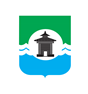 26.04.2023 года № 414РОССИЙСКАЯ ФЕДЕРАЦИЯИРКУТСКАЯ ОБЛАСТЬДУМА БРАТСКОГО РАЙОНАРЕШЕНИЕО ходе выполнения муниципальной программы«Развитие образования Братского района» за 2022 годЗаслушав информацию заместителя начальника Управления образования администрации муниципального образования «Братский район» Оксаны Валерьевны Гапеевцевой о ходе выполнения муниципальной программы «Развитие образования Братского района» за 2022 год, руководствуясь статьями 30, 33, 46 Устава муниципального образования «Братский район», Дума Братского районаРЕШИЛА:1. Информацию заместителя начальника Управления образования администрации муниципального образования «Братский район» Оксаны Валерьевны Гапеевцевой о ходе выполнения муниципальной программы «Развитие образования Братского района» за 2022 год принять к сведению (прилагается).2. Настоящее решение разместить на официальном сайте муниципального образования «Братский район» в разделе «Дума» - www.bratsk.raion.ru.Председатель ДумыБратского района                                                                                  С. В. Коротченко Приложение к решению Думы Братского района от 26.04.2023 года № 414Информация о ходе выполнения муниципальной программы«Развитие образования Братского района» за 2022 год Целью муниципальной программы «Развитие образования Братского района» на 2019-2024 годы (далее – Программа) является достижение стабильной жизнедеятельности муниципальной системы образования, обеспечивающей повышение доступности качества образования для населения Братского района. Для достижения указанной цели в рамках Программы предусмотрена реализация 7 подпрограмм:Дошкольное образование.Общее образование.Дополнительное образование детей.Отдых, оздоровление и занятость детей.Кадровая политика образования. Комплексная безопасность на объектах образования.Обеспечение реализации муниципальной программы.Подпрограмма «Дошкольное образование»Ключевой задачей реализации подпрограммы «Дошкольное образование» является организация предоставления общедоступного и бесплатного дошкольного образования по образовательной программе дошкольного образования, ликвидация очередности в ДОУ.Финансирование по реализации подпрограммы «Дошкольное образование» в 2022 году освоено на 99,7%.тыс. руб.Система дошкольного образования в Братском районе в 2022 году включала в себя 27 муниципальных казенных дошкольных образовательных организаций и 2 группы в ОО «НШДС». В районе функционировали 94 группы, из них 1 группа компенсирующей направленности.Проектная наполняемость сети дошкольных учреждений района рассчитана на 2665 мест, а фактическая наполняемость за прошлый год составила 2015 ребенок.Все 27 дошкольных организаций (100%) имеют лицензии на право осуществления образовательной деятельности. Мероприятия программы, запланированные на 2022 год, в целом выполнены по 3 показателям и перевыполнены по 1 показателю из 8.Целевой показатель «Укомплектованность педагогическими кадрами ДОУ» не достигнут (100%), процент реализации остался на прежнем уровне - 98,8% в связи с тем, что уменьшилось число воспитателей, но увеличилось число узких специалистов. Проблема с укомплектованностью педагогических кадров остается и связана она с процессами старения кадров и выходом на пенсию, миграцией жителей из сельской местности и отсутствием квалифицированных специалистов.Образовательный процесс в дошкольных образовательных организациях муниципального образования Братский район в 2022 году осуществляли 216 педагогов, из них: 167 воспитателей и старших воспитателей, 18 музыкальных работников, 11 инструкторов по физической культуре, 6 логопедов, 6 педагогов-психологов, 6 педагогов дополнительного образования, 1 дефектолог.   С первой и высшей категорией 95 педагогов, что составляет 43% от общего количества педагогических работников дошкольного образования Братского района.Целевой показатель «Удельный вес воспитанников ДОУ, обучающихся по программам, соответствующим требованиям стандартов дошкольного образования, в общей численности воспитанников ДОУ» выполнен на 100% (2015 воспитанников).Целевой показатель «Доля ДОУ, использующих современные развивающие, оздоровительные, информационно-коммуникационные технологии в образовательном процессе, в общем количестве ДОУ» перевыполнен на 12% и составил 37% (10 ДОУ).Анализ обеспечения ДОУ электронными ресурсами показывает, что в дошкольных учреждениях Братского района недостаточно техники. Анализ обеспечения ДОУ электронными ресурсамиАнализ затрат на внедрение и использование цифровых технологий в ДОУ в 2022 году (по данным АИС общего и дополнительного образования) 1265100 рублей в основном на оплату услуг связи и интернета.Целевой показатель «Доля ДОУ, участвующих в инновационных проектах различного уровня, в общем количестве ДОУ» выполнен на 100% ДОУ, участвующие в инновационных проектах:Целевой показатель «Отношение среднемесячной заработной платы педагогических работников ДОУ к средней заработной плате, сложившейся по Иркутской области в общем образовании (дифференцированный показатель для Братского района)» выполнен на 100%. Целевой показатель «Количество вновь созданных мест в дошкольных образовательных учреждениях Братского района» выполнен. Процент выполнения составил 100% в связи с вводом нового сада в п. Шумилово 28 февраля 2022 года на 40 мест.Целевой показатель «Охват детей в возрасте от 1,5 до 3 лет услугами дошкольного образования» выполнен на 100%. На конец года в Братском районе отсутствовал спрос со стороны населения на свободные места в уже действующих детских садах. По состоянию на 31.12.2022 года на региональном учете для зачисления в образовательную организацию, осуществляющую образовательную деятельность по программам дошкольного образования, состоял 121 ребенок в возрасте до года, от 1 до 1,5 лет - 92 ребенка, от 1,5 до 2 лет – 51 ребенок, от 2 до 3 лет - 16 детей,  в возрасте от 3 до 4 лет- 2 ребенка и 1 ребенок с 5 до 6 лет. В целях оказания психолого-педагогической поддержки семьям, имеющим детей до 3-х лет и с особыми образовательными потребностями, в дошкольных образовательных учреждениях продолжают функционировать Службы ранней помощи. На базе дошкольных учреждений продолжена работа 27 консультационных центров по оказанию комплексной психолого-педагогической помощи и информационно-просветительской поддержки родителям (законным представителям) по вопросам воспитания и образования детей, не посещающих дошкольное учреждение, но спрос на оказание данных бесплатных услуг у населения отсутствует. Целевой показатель «Удельный вес численности детей от 1,5 до 7 лет, охваченных вариативными формами дошкольного образования, в общей численности детей данного возраста, охваченных услугами дошкольного образования» составил 99,4% (план 10%).  Положительным результатом проводимой работы по решению проблемы обеспеченности детей услугами дошкольного образования можно считать тот факт, что в 27 МКДОУ (100 %) отсутствует очередность детей с 3 до 7 лет, что говорит о том, что Указ Президента РФ N 599 от 07.05.2012 "О мерах по реализации государственной политики в области образования и науки" выполнен на 100%.Важной составляющей доступности дошкольного образования для всех категорий граждан является предоставление мер социальной поддержки. Согласно Постановлению мэра Братского района  «Об утверждении Положения о порядке установления, начисления, взимания и расходования платы, взимаемой с родителей (законных представителей) за присмотр и уход за детьми, осваивающими образовательные программы дошкольного образования в муниципальных казенных образовательных организациях Братского района, осуществляющих образовательную деятельность» от 05.05.2022 г. № 332 в п. 4.2. представлены категории семей, для которых установлены льготы по снижению или отмене родительской платы.Льгота в размере 100% предоставляется: – семьям, имеющим детей-инвалидов, детей-сирот и детей, оставшихся без попечения родителей, а также детей с туберкулезной интоксикацией.Льгота в размере 50% предоставляется: – многодетным семьям, имеющим трех и более несовершеннолетних детей.По данным статистического отчета 85-К по итогам работы за 2022 год можно отметить, что удовлетворение потребности населения в услугах дошкольного образования составляет 99 %.Высокий качественный уровень предоставления дошкольных образовательных услуг подтверждается победами педагогов в конкурсах профессионального мастерства.В целях распространения педагогического опыта и поддержки талантливых, творчески работающих педагогов ДОУ ежегодно проводится конкурс «Воспитатель года». Победителем конкурса профессионального мастерства «Воспитатель года – 2022» стал педагог МКДОУ детский сад «Ёлочка» с. Покосное Шкарупа Валентина Николаевна.  Повышают престиж дошкольных образовательных организаций Братского района не только педагоги, но и воспитанники, участвующие в конкурсах муниципального, регионального и федерального уровней.В 2022 году изменениям подверглась и развивающая предметно-пространственная среда дошкольных учреждений, она пополнилась и расширилась в соответствии с требованиями ФГОС ДО современным спортивным и дидактическим оборудованием, игровыми модулями и наборами. Конкурсное движение дошкольников2022 год объявлен Годом национальной культуры и исторического наследия в России. В рамках реализации поставленных целей и задач по тематике Года проведены следующие мероприятия.Главное образовательное событие года – III образовательный форум «Педагогические инициативы – основа инновационной деятельности учреждения». В работе форума приняли участие 65 педагогов (33%) из 18 ДОУ (62%).В дошкольных образовательных организациях проведен смотр-конкурс мини-музеев «Русская изба». В конкурсе приняли участие 10 дошкольных образовательных организаций. Лучшими музейными экспозициями признаны: МКДОУ «Умка», «Сказка» (г. Вихоревка), «Колосок» с. Кобляково, «Березка» п.Харанжино.Специалисты ДОУ приняли участие в муниципальном профессиональном конкурсе «Спецконспект», представили свои авторские разработки: сценарии, конспекты, технологические карты. Среди детей старшего дошкольного возраста проведена муниципальная интеллектуальная олимпиада по тематике Года в России «УмникУМ-2022», в которой приняли участие 11 детей из 10 ДОУ района и г. Вихоревка. Итоговым событием тематического года стал семинар-практикум, проведенный в МКДОУ Березка» п.Харанжино, который собрал более 20 заинтересованных педагогов из 7 ДОУ. Масштабный проект «Здесь рождаются сказки» впервые был осуществлен при поддержке Президентского фонда культурных инициатив среди 10 дошкольных образовательных организаций Братского района совместно с Братским театром кукол «Тирлямы». Результатом этой большой, насыщенной работы стали 10 спектаклей, в которых приняли участие около 200 детей дошкольного возраста. Педагоги, дети и родители в рамках проекта готовили декорации, проводили репетиции, шили костюмы. Победителем проекта стал детский сад «Сказка» г. Вихоревка.В Братском районе продолжается реализация парциальной модульной программы «От Фрёбеля до робота: растим будущих инженеров», в которой участвуют федеральные площадки пяти дошкольных образовательных организаций Братского района: «Елочка» с. Покосное, «Черемушка» с. Тангуй, «Колосок» с. Кобляково, «Березка» г. Вихоревка, «Умка» г. Вихоревка. Педагоги данных учреждений делятся своими наработками на практикумах-семинарах, в мероприятиях по плану взаимодействия с дошкольными организациями г. Братска, Ангарска, Черемхово.В 2022 году несколько ДОО Братского района стали субъектами Региональной системы научно-методического сопровождения для разработки и реализации сетевых инновационных проектов: участие в региональном форсайт-проекте «Профессиональные сообщества региона», регистрация и участие в региональной школе менторов «Преемственность дошкольного и начального общего образования: от идеи к практике».  В 2022-23 уч. году запланировано сетевое взаимодействие с ДОО г. Братска, г. Черемхово, г. Ангарска, дошкольные образовательные организации Братского района (МКДОУ «Ёлочка» с. Покосное, «Черемушка» с. Тангуй, «Колосок» с. Кобляково, «Умка» г. Вихоревка, «Березка» г. Вихоревка) будет продолжена работа федеральной сетевой инновационной площадки «Внедрение парциальной модульной программы дошкольного образования «От Фрёбеля до робота: растим будущих инженеров». Для повышения уровня подготовки педагогов, качества дошкольного образования как первой ступени общего образования, организованы и проводятся конкурсы профессионального мастерства «Воспитатель года-2022», «Моя прекрасная няня». Подведены итоги ежегодного муниципального фестиваля инновационных методических идей «Педагогический вернисаж-2022». В мероприятии приняли участие 60 педагогов из 11 дошкольных образовательных организаций. Дипломами 1,2,3 степени отмечены 17 педагогов из 11 ДОУ. Ежегодный смотр-конкурс «Разноцветное лето-2022» привлекает не только педагогов, родителей воспитанников и детей. Благоустройство территорий, изготовление игрового оборудования, малых форм, организация досуга и образовательной деятельности с детьми – вот основные составляющие конкурса, в котором принимают участие более 20 ДОУ ежегодно и около 100 педагогов и родителей.В преддверии летних каникул ежегодно проводится межмуниципальная акция «Зеленый огонек», в которой участвуют все детские сады Братского района. Знание правил дорожного движения, умение правильно вести себя на дорогах и пешеходных переходах демонстрируют дошкольники в викторинах, тематических развлечениях, соревнованиях в рамках реализации межведомственного плана по профилактике ПДД с ОГИБДД МУ МВД России «Братское».30 сентября в МКДОУ «Сказка» г. Вихоревка проведен муниципальный турнир по шашкам среди дошкольников который становится ежегодным. 20 участников турнира из 5 детских садов г. Вихоревка оказались в шахматном «королевстве» и продемонстрировали свои умения играть в эту увлекательную игру – шашки как отличного средства развития в ребенке важных качеств и, в первую очередь, памяти и логического мышления. Лучшими спортсменами признаны ребята детского сада «Сказка» и «Звездочка» г. Вихоревка.В ноябре детско-родительские команды из дошкольных образовательных организаций г. Вихоревка провели спартакиаду, посвященную Дню Матери. Мамы и дети показали свою ловкость и волю к победе. Удача была на стороне команды ДОУ «Умка», 2 место – «Сказка», 3 место – «Дюймовочка».Свои интеллектуальные способности раскрыли дошкольники на муниципальной олимпиаде «Клуб Знатоков» в декабре 2022г. Победителем уверенно стала команда знатоков МКДОУ «Умка» г. Вихоревка. Братский район как муниципальное образование принимает участие в масштабных мероприятиях регионального и федерального уровней. В 2022 году 2 ДОО участвовали в федеральном мониторинге качества дошкольного образования, где показали уровень выше средних показателей («Звездочка» г. Вихоревка, «Одуванчик» п. Турма). Команда Братского района, в которую вошли представители Центра развития образования, руководители ДОУ, педагоги, приняла участие в региональной Летней школе «Трансфер образовательных технологий: от науки к реальной практике в дошкольном образовании».Подпрограмма «Общее образование»Ключевой задачей реализации подпрограммы «Общее образование» является организация предоставления общедоступного и бесплатного начального общего, основного общего, среднего общего образования по основным образовательным программам в ОУ.Финансирование по реализации подпрограммы:тыс. руб.В 2022 году система начального общего, основного общего, среднего общего образования включала 41 образовательную организацию (в городской местности расположены 5 образовательных организаций, в сельской местности – 36).На конец 2022 года в общеобразовательных организациях обучались 5 319 детей. Целевой показатель «Доля выпускников общеобразовательных организаций, освоивших основные общеобразовательные программы среднего общего образования (11 (12) классов) и получивших аттестаты, в общей численности выпускников (11 (12) классов) общеобразовательных организаций» не выполнен на 3,0 % (план – 97%) и составляет 94%:Итоги сдачи единого государственного экзамена.Целевой показатель «Доля выпускников общеобразовательных организаций, освоивших основные общеобразовательные программы основного общего образования (9 классов) и получивших аттестаты, в общей численности выпускников (9 классов) общеобразовательных организаций» перевыполнен на 2% и составил 95%:Итоги сдачи государственной итоговой аттестации в 9 классах. Информация об учащихся, которые работают.Информация о выпускниках 11-классов, которые не получили аттестат в 2022 учебном году (11 учащихся). Целевой показатель «Обеспеченность ОУ квалифицированными педагогическими кадрами» составил 94% (план – 97%).Анализ обеспеченности ОУ педагогическими кадрамиПоказатель «Доля учащихся ОУ, обучающихся по новым федеральным государственным образовательным стандартам» составил 100%. В 2022-2023 году все общеобразовательные организации продолжили реализацию федеральные государственные образовательные стандарты на всех уровнях образования.Целевой показатель «Уровень освоения обучающимися общеобразовательных программ (успеваемость)» не выполнен и составил 96,4% (план - 98,6%).Причины низких результатов успеваемости учащихся: необоснованные пропуски уроков обучающимися, несвоевременное выявление учителем проблем у учащегося и их устранение, низкая учебно-познавательная мотивация учащихся.Показатель «Доля победителей и призеров регионального этапа Всероссийской олимпиады школьников» не выполнен и составил 1 % (план - 10%). Для участия в региональном этапе Всероссийской олимпиады школьников в 2022 году из числа победителей и призеров муниципального этапа олимпиады (40 победителей и 73 призера) было направлено 3 обучающихся 9-11 классов из 3-х общеобразовательных учреждений, из них 1 ученик стал призером.  Целевой показатель «Доля ОУ, обеспеченных классами со стационарной компьютерной техникой для учащихся 2-11(12)-х классов» составил 98% (по плану – 76,6%). Анализ количества персональных компьютеров информационного оборудованияВ рамках реализации регионального проекта «Цифровая образовательная среда» 4 школы Братского района (МКОУ «Шумиловская СОШ», МКОУ «Тангуйская СОШ», МКОУ «Тарминская СОШ», МКОУ «Вихоревская СОШ № 101») получили компьютерное оборудование: по 5 и 28 ноутбуков, МФУ и компьютерные мыши. 	Показатель «Доля обучающихся в организациях общего образования, охваченных мероприятиями профессиональной ориентации» выполнен в объеме 87% (план – 25%).  В Братском районе сформированы профориентированные педагогические классы для школьников 9-11 классов на базе МКОУ «Вихоревская СОШ №101» (охват -15 учащихся).В 2022 года был разработан Муниципальный проект «Сопровождение профессионального самоопределения обучающихся образовательных организаций муниципального образования «Братский район» на 2022-2025 гг.», целью проекта является создание системы профориентационной работы с обучающимися, способствующей своевременному, осознанному выбору профессии и учитывающей потребности экономики и социальной сферы Братского района к концу 2025 года. Более 110 школьников из 6 – 11 классов МКОУ «Вихоревская СОШ №101», МКОУ «Зябинская СОШ» в рамках проекта «Билет в будущее» прошли профессиональные пробы, посетили профориентационные уроки, прошли комплексную онлайн диагностику.6 образовательных учреждений МКОУ «Илирская СОШ №1», МКОУ «Илирская СОШ №2», МКОУ «Тангуйская СОШ», МКОУ «Большеокинская СОШ», МКОУ «Вихоревская СОШ №1», МКОУ «Вихоревская СОШ №101» приняли участие в региональном проекте «Летние профориентационные площадки для детей и подростков». В данном проекте приняло участие 348 детей из 5-8 классов.В открытых онлайн-уроках интерактивной цифровой платформы для профориентации школьников «Проектория» приняли участие 4629 обучающихся из 30 образовательных организаций Братского района.Целевой показатель «Доля ОУ, обеспечивающих информирование законных представителей детей о результатах обучения детей с использованием информационных образовательных систем» выполнен на 100%.В 2022 году все общеобразовательные организации работали на цифровой образовательной платформе «Дневник.ру», которая предоставляет возможность фиксировать учебные достижения обучающихся в электронном журнале и дневнике, делает процесс составления отчетов автоматизированным, способствует общению с родителями и обучающимися через Интернет.Все образовательные организации имеют официальные сайты в сети Интернет, отвечающие требованиям к структуре официального сайта ОО в информационно телекоммуникационной сети «Интернет» и формату предоставления на нем информации согласно приказу Федеральной службы по надзору в сфере образования и науки от 14 августа 2020г. № 831.Однако, в тех школах, где интернет работает через спутник продолжает особо острой оставаться проблема качества услуги доступа в Интернет - нестабильность подключения и низкая скорость Интернет-соединения, которые не позволяют использовать в полной мере ресурсы и возможности глобальной сети в организации образовательного процесса.Целевой показатель «Отношение среднемесячной заработной платы педагогических работников ОУ к средней заработной плате, сложившейся в Иркутской области (дифференцированный показатель для Братского района) выполнен на 100%. В рамках регионального проекта «Современная школа» в 10 общеобразовательных организациях открылись центры образования «Точка роста» (22 класса). Учащиеся школ Братского района смогли познакомиться с новым современным оборудованием по механике, мехатронике и робототехнике. Таким образом, с 2019 года в 26 общеобразовательных организациях Братского района функционируют центры образования «Точка роста». В рамках реализации федерального партийного проекта «Новая школа» в МКОУ «Илирская СОШ № 2» поставлены комплекты оборудования и мебели для оснащения кабинета физики. Объем финансирования: 2,3 млн. рублей - областной бюджет, 225 тыс. рублей – местный бюджет.   В рамках реализации федерального партийного проекта «Новая школа» поставлены учебники в 39 общеобразовательных организаций. Объем финансирования: 4,5 млн. рублей - областной бюджет, 353 тыс. рублей – местный бюджет.  В рамках реализации регионального проекта «Успех каждого ребенка» к началу учебного года закончен капитальный ремонт спортивного зала в МКОУ «Турманская СОШ». В МКОУ «Вихоревская СОШ № 101» продолжилась работа в рамках федеральной площадки по развитию психолого-педагогического образования в России (открыт педагогический класс для учащихся 9-11 классов, охват – 15 учащихся). Проект реализовывался совместно с преподавателями Братского педагогического колледжа.  В рамках реализации федеральной программы «Школьный автобус» для МКОУ «Покоснинская СОШ» получен новый школьный автобус ГАЗ стоимостью 2,9 млн. рублей, на котором осуществляется подвоз учащихся из поселка Сосновый.  В Братском районе 146 обучающихся из 13 отдаленных поселений доставляются школьными автобусами в 11 образовательных организаций (8 сельских и 3 городские школы). В 3-х общеобразовательных организациях Братского района учащиеся учатся во вторую смену: в МКОУ «Вихоревская СОШ № 2» - 411 учащихся; в МКОУ «Вихоревская СОШ № 10» - 255 учащихся; в МКОУ «Вихоревская СОШ № 101» - 116 учащихся. Невозможность перехода на односменный режим в данных общеобразовательных организациях обусловлена кадровыми проблемами и недостаточным количеством учебных кабинетов. Реализация Концепции развития непрерывного агробизнес- образования на сельских территориях в ОО Братского района в 2022 году.24 февраля 2022 году в рамках Третьего Форума педагогов Братского района был проведен муниципальный семинар «Развитие агробизнес-образования в образовательных организациях Братского района: актуальное направление, перспектива реализации». В методическом мероприятии приняли участие педагогические и руководящие работники из 12 образовательных учреждений дошкольного, общего и дополнительного образования.  В марте 2022 года принята Дорожная карта по реализации Концепции развития непрерывного агробизнес-образования на территории Братского района на период до 2025 года. Данный план мероприятий направлен на более эффективное управление проектом на уровне муниципалитета.С 19 по 21 апреля 2022 года состоялась Четвертая региональная сессия предпринимательства, которая проходила на базе школы села Верхний Булай Черемховского района.  В ней приняла участие команда обучающихся МКОУ «Илирская СОШ №2». Ребята продуктивно поработали и защитили туристический маршрут, разработанный в рамках своего населенного пункта.В рамках работы по формированию агрокомпетенций у обучающихся агробизнес-школ и не только 15 апреля 2022 года на базе МКОУ «Вихоревская СОШ № 2» Братского района прошли выездные занятия для обучающихся 8-10 классов по программам регионального центра выявления и поддержки одаренных детей «Образовательный центр «Персей».В июне 2022 года подведены итоги областного конкурса «Родина моя – маршрутами открытий», учредителем которого являлось министерство образования Иркутской области. Конкурс проводился в честь празднования 85-летия Иркутской области и с целью воспитания самоидентификации и гордости за свою малую Родину через творческую демонстрацию культурно-исторического наследия села на интерактивной карте Иркутской области. От Братского района работу на конкурс готовила команда обучающихся МКОУ «Илирская СОШ №2». Ребята получили сертификаты участников и опыт по формированию туристических маршрутов, показывая, что Братский район может быть привлекателен с туристической точки зрения.В июне 2022 года подведены итоги регионального интернет-фестиваля «История семьи – история села». Участники предоставили на конкурс очень интересные глубоко продуманные исследовательские работы на основе сюжетов семейной истории. Диплом 3 степени в номинации «Трудовые династии моей семьи» получила ученица МКОУ «Александровской СОШ». Распоряжением Министерства образования Иркутской области от 27 июля 2022 г. №55-1127-мр «Об утверждении пилотных площадок» еще пять образовательных организаций Братского района вошли в число региональных инновационных площадок – МКОУ «Илирская СОШ №2», МКОУ «Кардойская ООШ», МКОУ «Кобинская ООШ», МКОУ «Тарминская СОШ», МКОУ «Кежемская СОШ». На основании Распоряжения Министерства образования Иркутской области от 23 сентября 2022 г. №55-1389-мр «О распределении субсидий» на реализацию Концепции из областного бюджета местным бюджетам в целях софинансирования расходных обязательств муниципальных образований Иркутской области на приобретение средств обучения и воспитания, необходимых для оснащения образовательных организаций выделено 1 769 000 рублей (на пять образовательных организаций, статус региональных площадок которым присвоен в июле 2022г.), дополнительно из средств местного бюджета выделено 113.600 рублей (на пять образовательных организаций). К концу календарного года средства субсидии были полностью израсходованы образовательными организациями. 09 декабря 2022 года прошел семинар на базе МБУ ДО «ДДТ» «Проблемы и перспективы развития агробизнес-образования в Братском районе». Участие в семинаре приняли 38 педагогов из 12 образовательных организаций Братского района.  Конкурсное движение.Всего на муниципальном уровне прошло 8 конкурсов – 55 участников – 29 образовательных организаций. Август 2022 г. -  муниципальный этап регионального конкурса программ «Лучшая программа организации отдыха детей и их оздоровления» - 6 участников – 3 ОО (заместитель директора по УВР МКОУ «Боровская СОШ» Никоненкова О.В.; учитель начальных классов МКОУ «Тэминская СОШ» Ивашко Л.В.; учитель начальных классов МКОУ «Тэминская СОШ» Чувашова Л.Н., директор МКОУ «Кузнецовская СОШ» Логинова И.В.; учитель начальных классов МКОУ «Кузнецовская СОШ» Землянухина И.В.; логопед МКОУ «Кузнецовская СОШ» Некрасову Н.Л.)Август 2022 г. муниципальный этап формирования регионального реестра лучших педагогических и управленческих практик - 3 участника – 2 ОО (Наприенко Е.В, педагог дошкольного образования, музыкальный руководитель, МКДОУ «Сказка», г. Вихоревка; Пугачева Л.В., заместитель заведующего по ВМР, Киженцева М.М., педагог-психолог, Андреева А.А., учитель-дефектолог МКДОУ д/с «Умка»).11 ноября 2022 г. муниципальные соревнования по робототехнике «Lego Mindstorms education EV3» - 14 участников – 4 ОО (Вихоревская СОШ № 1, МБУ «ДДТ», МКОУ «Кобляковская СОШ», ЧОУ «Школа-интернат № 25 ОАО «РЖД») 22 ноября 2022 г. муниципальный этап регионального конкурса «Лучший ученик года – 2022» – 11 участников – 9 ОО:Апосова Валерия, ученица МКОУ «Покоснинская СОШ». Диплом III степениБизунова Алина, ученица МКОУ «Покоснинская СОШ».Василькова Дарья, ученица МКОУ «Вихоревская СОШ № 10». Диплом II степениИванова Александра, ученица МКОУ «Илирская СОШ № 1».Исаев Даниил, ученик МКОУ «Вихоревская СОШ № 2».Ишумбаева Ольга, ученица МКОУ «Харанжинская СОШ».Нигматуллина Гульнара, ученица МКОУ «Калтукская СОШ».Руш Роман, ученик МКОУ «Добчурская СОШ».Суриков Максим, ученик МКОУ «Вихоревская СОШ № 101». Диплом I степениЧеркунов Илья, ученик МКОУ «Ключи-Булакская СОШ».Чечиков Матвей, ученик МКОУ «Илирская СОШ № 1».30 января 2023 г. - 03 февраля 2023 г. муниципальные конкурсы профессионального мастерства («Учитель года - 2022», «Новая волна -2022», «Воспитатель года- 2022», «Сердце отдаю детям -2022») – 21 участник - 19 ОО.РЕГИОНАЛЬНЫЙ УРОВЕНЬВсего на региональном уровне прошло 11 конкурсов – 28 участников – 15 образовательных организаций. Август 2022 г. Региональный конкурс программ «Лучшая программа организации отдыха детей и их оздоровления» – 1 участник - призер конкурса (заместитель директора по УВР МКОУ «Боровская СОШ») Август 2022 г. Региональный реестр лучших педагогических и управленческих практик – 2 участника (Наприенко Е.В., педагог дошкольного образования, музыкальный руководитель, МКДОУ «Сказка», г. Вихоревка. Пугачева Л.В., заместитель заведующего по ВМР, Киженцева М.М., педагог-психолог, Андреева А.А., учитель-дефектолог МКДОУ д/с «Умка»).06 - 08 октября 2022 г. XIII областной смотр-конкурс профессионального мастерства «Учитель основ безопасности жизнедеятельности - 2022» - 
1 участник (Юрченко Г.А., учитель ОБЖ МКОУ «Кобляковская СОШ»).26 - 27 октября 2022 г. XIV областной конкурс «Мастер педагогического труда по учебным и внеучебным формам физкультурно-оздоровительной и спортивной работы» – 2 участника (Комарова Е.А., учитель физической культуры МКОУ «Тэминская СОШ» - победитель в номинации «Специалисты физической культуры и спорта общеобразовательных организаций по учебной работе»; Ардышева Г.А., учитель физической культуры МКОУ «Зябинская СОШ» - победитель в номинации «Специалисты физической культуры и спорта общеобразовательных организаций» (внеурочные формы занятий).11 - 14 октября 2022 г. Региональный образовательный форум для активистов информационно-медийного направления Российского движения школьников (РДШ) «Медиаточка. Байкал». 4 участника (Олеся Юдина (МКОУ «Вихоревская СОШ № 1»), Маргарита Масенко и Вероника Алексеенкова (МКОУ «Ключи-Булакская СОШ») под руководством педагога дополнительного образования МБУ ДО «Дом Детского Творчества» Лычагиной Виктории Викторовны. 27 октября 2022 г. Региональный дистанционный профессиональный конкурс «Цифровой ринг – 2022»: 3 участника (Голик Е.С. - МКОУ «Покоснинская СОШ», Мальцева Д.В. - МКОУ «Наратаевская СОШ», Душенкина Е.Л. - МКОУ «Мамырская СОШ»).11 ноября 2022 г. Всероссийская профессиональная олимпиада для учителей – 2022. Метапредметная олимпиада «Команда большой страны» - 4 участника (учителя МКОУ «Наратаевская СОШ» - Савицкая Ю.В, Сах Л.С, Хохлова Л.В, Бельтина Е.В.)18 ноября 2022 г. Региональный этап Всероссийской профессиональной олимпиады «Хранители русского языка» – 1 участник – призер конкурса (заместитель директора МКОУ «Покоснинская СОШ» Кузьмина Г.В.) 29 ноября - 2 декабря 2022 г. Региональный конкурс «Лучший ученик года – 2022» - 1 участник (Суриков Максим, ученик 9 класса МКОУ «Вихоревская СОШ № 101»).22 - 29 ноября 2022 г. «V Региональный конкурс методических разработок по финансовой грамотности» – 3 участника: (1 место - Гусарова И.В, воспитатель МКДОУ д/с общеразвивающего вида «Умка», г. Вихоревка, Грибовская Т.А., воспитатель МКДОУ д/с «Берёзка», п. Харанжино, Шкуратова Е.И., воспитатель МКДОУ д/с «Ручеек», п. Прибрежный).19.09.2022 г. по 30.11.2022 г. Открытый областной конкурс творческих работ «Защити свои персональные данные». – 7 участников (МКОУ «Наратаевская СОШ». Руководитель – Мальцева Д.В. -педагог организатор, участники: Мальцев И.А.; Парфенюк О.В.; МБУ ДО «ДДТ». Руководитель-Голик Е.С.).    Подпрограмма «Дополнительное образование детей в сфере образования»Ключевыми задачами реализации подпрограммы «Дополнительное образование детей в сфере образования» продолжают оставаться:- улучшение условий для обеспечения детей услугами доступного и качественного дополнительного образования;- обеспечение функционирования системы персонифицированного финансирования дополнительного образования детей, обеспечивающей свободу выбора общеразвивающих программ дополнительного образования, легкость и оперативность смены осваиваемых общеразвивающих программ дополнительного образования.Финансирование по реализации подпрограммы «Дополнительное образование детей в сфере образования»:тыс. руб.Дополнительное образование детей – один из социальных институтов детства, который существует для обучения, воспитания и развития детей. В ведомстве Управления образования одно учреждение дополнительного образования МБУ ДО «Дом Детского Творчества». В настоящее время в отрасли «Образования» лицензию на предоставление услуг дополнительного образования имеет 44 образовательные организации, что составляет 63% от общего числа образовательных организаций, подведомственных Управлению образования (МКОУ - 21, МКДОУ - 22, МБУ ДО «ДДТ» -1), однако не все образовательные организации в штатном расписании имеют ставки педагогов дополнительного образования. В 2023 году в штатное расписание образовательных организаций будут введены дополнительные ставки педагогов дополнительного образования и будет продолжен процесс получения лицензии остальными учреждениями.В 2022 году в учреждении дополнительного образования «Дом детского творчества» реализовано 113 дополнительных общеразвивающих программ по следующим направлениям:- художественное направление – 78 программ;- туристско-краеведческое направление – 3 программы;- техническое направление – 10 программ;- социально-гуманитарное направление – 12 программ;- естественнонаучное направление – 10 программ.Разработаны и обновлены 94 дополнительные общеразвивающие программы, из них 5 адаптированных программ.Педагоги дополнительного образования принимали участие в муниципальном конкурсе «Сердце отдаю детям», во всероссийском профессиональном конкурсе «Арктур», в региональном конкурсе художественного творчества педагогических работников «Творчество без границ», в региональном этапе конкурса для молодых специалистов «Новая волна, в региональном конкурсе «Мастерская педагога 21 века», в межмуниципальном конкурсе «Талант. Креатив. Мастерство», в региональном конкурсе эффективных практик освоения детьми с ОВЗ дополнительных общеобразовательных программ, в том числе с использованием дистанционных технологий, во всероссийском педагогическом конкурсе «Творческий учитель – 2022», в муниципальном конкурсе методических разработок «Радуга методических идей», в региональном этапе всероссийского конкурса учебных и методических материалов в помощь педагогам, организаторам туристско-краеведческой и экскурсионной работы с обучающимися. На базе 19 общеобразовательных организаций функционировали школьные спортивные клубы, целью которых является вовлечение всех участников образовательного процесса, в том числе и родителей обучающихся, в регулярные занятия физической культурой и спортом, а также проведение мероприятий, позволяющих проявить свои таланты и способности в рамках совместной работы. В 2022 году в школьных спортивных клубах было занято 1224 учащихся.Целевой показатель «Доля детей и молодежи в возрасте 5 - 18 лет, охваченных образовательными программами дополнительного образования в общей численности детей и молодежи в возрасте 5-18 лет» составило 64% (план 78%). Общий охват несовершеннолетних, занятых дополнительным образованием, реализуемым в подведомственных Управлению образования учреждениях, составил 5729 детей. Таким образом, в 2022 году отмечается увеличение количества детей и молодежи в возрасте 5 - 18 лет, охваченных дополнительными общеобразовательными программами (в 2021 году охват составил 4547 детей). Целевой показатель «Доля населения, удовлетворенная качеством дополнительного образования по итогам опросов общественного мнения, от общего числа опрошенных» перевыполнен на 3% и составил 93%.Целевой показатель «Отношение средней заработной платы педагогических работников учреждений дополнительного образования детей к средней заработной плате учителей в Иркутской области (дифференцированный показатель для Братского района)» выполнен и достиг планового значения в 100%.  Целевой показатель «Доля учащихся в учреждениях дополнительного образования, принявших участие в муниципальных, региональных, всероссийских и международных мероприятиях, от общего количества обучающихся в учреждениях дополнительного образования» составил 51% (план – 80%).Целевой показатель «Охват детей в возрасте от 5 до 18 лет, имеющих право на получение дополнительного образования в рамках системы персонифицированного финансирования в общей численности детей в возрасте от 5 до 18 лет» перевыполнен на 2,2% и составил 25 %.Несмотря на поддержку системы дополнительного образования детей, остаются проблемы: - отставание инфраструктуры дополнительного образования детей от современных требований; - обновление содержания дополнительного образования детей происходит медленно;- отсутствие высокого качества сети Интернет затрудняет работу с применением современного оборудования;- для детей с ОВЗ необходимы специализированные классы с необходимым оборудованием;-	существует потребность в реализации востребованных общеразвивающих программ дополнительного образования (хореография, искусство фотографии, экология и безопасность, мультстудия), но для этого нет соответствующего оборудования и квалифицированных кадров;- для детей – инвалидов- колясочников необходимо создание специальных условий: расширение входных групп, просторные кабинеты, отдельный санузел, оборудование пандусами и поручнями.- для обучающихся с инвалидностью и ОВЗ необходимы специальные учебники, дидактические материалы, специальные технические средства обучения, а также предоставление услуг тьютора (помощника).  Подпрограмма «Отдых, оздоровление и занятость детей»Ключевой задачей реализации подпрограммы «Отдых, оздоровление и занятость детей» является создание условий для обеспечения доступности и повышения качества организации отдыха, оздоровления и занятости детей и подростков, обучающихся в образовательных организациях.Финансирование по реализации подпрограммы «Отдых, оздоровление и занятость детей» в 2022 году:тыс. руб.Целевой показатель «Количество детей, охваченных отдыхом, оздоровлением и занятостью в лагерях с дневным пребыванием, в областных и профильных сменах» не выполнен (план – 1033 ребенка). В 2022 году в 22 лагерях дневного пребывания оздоровились 793 ребенка, в МБУ ДО «ДДТ» проведена профильная смена для 40 детей. Целевой показатель «Количество детей, оздоровленных в детских оздоровительных учреждениях Братского района» не выполнен (план – 440). В оздоровительной кампании на базе МАУ «СОК «Чемпион» приняли участие 256 несовершеннолетних, из них 20 человек, находящихся в трудной жизненной ситуации. Целевой показатель «Количество детей, охваченных различными формами занятости в свободное от учебы время» выполнен на 100%.  Трудоустройство 722 несовершеннолетних граждан в возрасте от 14 до 18 лет осуществлялось с февраля по ноябрь 2022 года на базе 28 общеобразовательных организаций Братского района. Целевой показатель «Количество детей, охваченных малозатратными формами организации» выполнен на 100%, 1620 детей охвачены малозатратными формами организации досуговой деятельности в свободное от учебы время (конкурсные мероприятия, досуговая деятельность, волонтерская деятельность и т.д.).На базе сельских поселений педагогами МБУ ДО «ДДТ» были организованы различные мероприятия, мастер-классы, конкурсы, викторины, концерты, виртуальные экскурсии: в  с. Ключи-Булак – мастер-класс ко Дню России «Неофициальные символы России» (42 ребёнка), виртуальная экскурсия «Путешествие по Ангарской деревне» (30 человек); с. Тангуй – день защиты детей «Развлекательная программа» (135 детей), командные веселые старты со сказочными персонажами «Сказочно-веселые старты» (40 детей); с. Илир – конкурс чтецов «Мир всем детям на планете» (35 детей), мульт-игра викторина «В царстве сказок и приключений (40 человек); с. Озерный – праздничная программа «День Нептуна» (45 человек), эколого-краеведческая тропа «Здесь Приангарья – древняя история»; с. Александровка – игровая программа «День дружбы» (46 детей), квест-игра «Там на неведомых дорожках» (35 детей); г. Вихоревка – игры-эстафеты «Ловкие, сильные, быстрые» (26 детей), викторина «Как прекрасен этот мир» (42 человека), пиратская вечеринка «Золото моря (65 человек), конкурс-рисунков на асфальте «Возьмемся за руки друзья» (45 человек).В МО «Братский район» созданы 20 отрядов юнармейцев, в которых состоят 560 учащихся. В 2022 году районным штабом «Юнармия» реализованы проекты «Межпоколенческое содружество», «Помним, гордимся, чтим», «Стихи и песни о войне», «Помните, пока сердца стучатся», «Я - гражданин России». В рамках проектов проведено 60 значимых массовых мероприятий с привлечением 4000 подростков (74,2%). Все мероприятия по гражданско-патриотическому воспитанию подрастающего поколения проводятся совместно с Советом ветеранов ОВД Братского района, активное участие принимают психологи ФСИН, специалисты Общественного Совета МУ МВД России «Братское», с областной общественной организацией «Бессмертный полк России по Иркутской области», с областной общественной организацией «Спортивный лазертаг», с центром ВПВ при ООО ВБД ОВД Иркутской области по агитации подростков на получение профессии силовых структур, с Управлением образования АМО «Братский район» по реализации профилактических проектов «Подросток и закон», «Под небом голубым», «Круглый стол «Закон суров, но он закон».Итого в 2022 году отдыхом, оздоровлением и занятостью было охвачено 4550 детей при плановом показателе 3573 ребенка.  Подпрограмма«Комплексная безопасность на объектах образования»Ключевой задачей реализации подпрограммы «Комплексная безопасность на объектах образования» является создание безопасных условий для организации образовательного процесса, а также повышение уровня пожарной и антитеррористической безопасности образовательных учреждений. Финансирование по реализации подпрограммы «Комплексная безопасность на объектах образования» в 2022 году освоено на 99,9%:                           тыс. руб.Исполнение целевых показателей по подпрограмме «Комплексная безопасность на объектах образования» в соответствии с плановыми значениями составило 100 %.Целевой показатель «Уровень обеспеченности зданий ОУ системами автоматической пожарной сигнализации» выполнен на 100%, так как все ОУ имеют системы тревожной сигнализации, но не все организации имеют все виды сигнализации.Анализ обеспеченности зданий ОУ системами тревожной сигнализацииАнализ обеспеченности зданий ОУ системами тревожной сигнализации показывает, что системы оповещения и управления эвакуацией людей при пожаре и автоматическая пожарная сигнализация в ОУ имеют различные сроки использования, некоторые установлены в 2004-2006 гг. и требуют замены.Целевой показатель «Уровень обеспеченности зданий ОУ противопожарной обработкой чердачных перекрытий и сгораемой отделки путей» выполнен на 100%.Целевой показатель «Уровень укомплектованности зданий образовательных учреждений первичными средствами пожаротушения» выполнен на 100%, все образовательные организации имеют первичные средства пожаротушения (824 огнетушителя).Целевой показатель «Уровень обеспеченности зданий ОУ противопожарным водоснабжением (пожарным резервуаром)» выполнен на 100%. Пожарные краны и рукава имеют 7 ОУ, пожарные резервуары – 62 ОУ.Целевой показатель «Уровень выполнения требований эксплуатации электроустановок и электросетей» выполнен на 100%.Целевой показатель «Уровень материально-технической обеспеченности образовательных учреждений в соответствие с требованиями законодательства и нормами безопасности жизнедеятельности» выполнен и достиг планового значения 29%.Целевой показатель «Доля работников и воспитанников общеобразовательных, дошкольных учреждений и учреждений дополнительного образования, обученных по программам «Пожарно-технический минимум», «Электробезопасность», «Охрана труда», в общей численности выполнен на 100%.В рамках подпрограммы «Комплексная безопасность на объектах образования» в 2022 году были запланированы и проведены мероприятия, направленные на повышение уровня антитеррористической безопасности, в том числе, монтаж и ремонт ограждения, содержание и ремонт наружного освещения, содержание охранной тревожной кнопки, обучение по ГО и ЧС, техническое обслуживание пожарной сигнализации, приобретение и перезарядка огнетушителей, приобретение противопожарного оборудования, разработка Планов взаимодействия образовательных организации с территориальными органами безопасности и территориальными органами Федеральной службы войск национальной гвардии Российской Федерации (подразделениями вневедомственной охраны войск национальной гвардии Российской федерации) по вопросам противодействия терроризму и экстремизму.В целях единого подхода к обеспечению безопасности и антитеррористической защищенности в общеобразовательных организациях Правительством Российской Федерации принято постановление от 05.03.2022 № 289 «О внесении изменений в некоторые акты Правительства Российской Федерации в сфере обеспечения антитеррористической защищенности объектов (территории)». На основании этого документа в 27 образовательных организациях произошла смена категорирования объектов с 3 категории на 4 категорию. В отличие от требований, предъявляемым к объектам образования, отнесенным к 3 категории опасности, к 4 категории не относятся требования законодательства в части обеспечения образовательных организаций системами видеонаблюдения, охранной сигнализацией, обеспечением физической охраны частными охранными предприятиями, оборудованием на 1-м этаже помещения для охраны. Таким образом, 3 категорию опасности имеют 2 школы: МКОУ «Вихоревская СОШ № 2», МКОУ «Вихоревская СОШ № 10». Остальные образовательные организации имеют 4 категорию опасности (67 ОО).В целях обеспечения антитеррористической безопасности, устранения нарушений предписаний Прокуратуры Братского района в части обеспечения физической охраны в образовательных организациях Братского района,                      в марте 2022 года в рамках Федерального закона от 05.04.2013г. № 44-ФЗ                        «О контрактной системе в сфере закупок товаров, работ, услуг для обеспечения государственных и муниципальных нужд» состоялся аукцион на оказание услуг частной охраны в следующих образовательных организациях:1) МКОУ «Вихоревская СОШ №1»;2) МКОУ «Вихоревская СОШ №2»;3) МКОУ «Вихоревская СОШ №10»;4) МКОУ «Вихоревская СОШ №101»,5) МКОУ «Кузнецовская СОШ»;6) МКОУ «Турманская СОШ»;7) МКОУ «Тарминская СОШ»;8) МКОУ «Илирская СОШ №2» (2 объекта);9) МКДОУ детский сад «Умка»;10) МКДОУ детский сад «Сказка»;11) МКДОУ детский сад «Лучик»;12) МКДОУ детский сад «Березка» (2 объекта, стр. подразделение «Звездочка» г. Вихоревка, стр. подразделение «Березка» п. Кузнецовка).Осуществление антитерростической защищенности образовательных организаций выполняется не в полном объеме в виду недостаточности финансирования мероприятий, направленных на обеспечение безопасности учащихся, а именно, обеспечения физической охраны, оборудования основных входов в здания контрольно-пропускными пунктами, оснащение объектов системой видеонаблюдения. Подпрограмма «Кадровая политика образования»Ключевой задачей реализации подпрограммы «Кадровая политика образования» является обеспечение решения социально-экономических задач общества опытными профессионалами в сфере образования Братского района.Финансирование по реализации подпрограммы «Кадровая политика образования» в 2022 году:тыс. руб.Целевой показатель «Количество привлеченных граждан для обучения по целевым направлениям по педагогическим специальностям в СПО, ВО (с учетом потребностей в педагогических кадрах)» составил по нарастающей 5 человек (план – 12 человек). По целевому обучению в 2022 году поступил 1 человек в ФГБОУ ИО «Красноярский государственный педагогический университет имени В.П. Астафьева», очная форма обучения, Гуманитарно-педагогический факультет, специальность «История, обществознание». Число вакантных должностей в соответствии со статистическим отчётом и показателям ОО-1 – 48 педагогов, из них 11 – педагоги дополнительного образования, в 2022 году созданные штатные единицы. Для достижения результатов по данному показателю в 2022 году была проведена работа по организации целевого обучения выпускников 9, 11 классов по образовательным программам среднего профессионального и высшего образования.Основанием для оплаты целевого обучения в утвержденном объеме финансирования является наличие следующих условий:1) целевое направление учащихся на обучение в образовательные организации педагогического профиля;2) непрерывное обучение учащихся;3) заключение договора о целевом обучении по образовательным программам высшего или среднего профессионального образования по педагогическому профилю; 4) фактическая необходимость образовательных организаций Братского района в педагогических кадрах данного уровня образования и квалификации.В федеральной программе «Земский учитель» в 2022 году участвовала МКОУ «Вихоревская СОШ №2», в которую прибыл учитель русского языка и литературы. Целевой показатель «Процент молодых специалистов в возрасте до 35 лет, впервые приступивших к работе по специальности (от общей численности педагогов ОО)» составляет 1,1% (план – 5,9%). В сентябре 2022 года в 3 школах, 1 детском саду, а также 1 организации дополнительного образования района приступили к работе 7 молодых педагогов. Со стороны администрации муниципального образования «Братский район» будущим высококвалифицированным педагогическим кадрам оказана материальная поддержка в виде единовременной денежной выплаты в размере 50 тыс. рублей для работников, имеющих среднее профессиональное образование, по 100 тыс. рублей для работников, имеющих высшее профессиональное образование. От министерства образования Иркутской области 6 молодых специалистов нашего района получили материальную поддержку в размере 115 тыс. рублей. Основанием для назначения единовременной выплаты является:- окончание образовательного учреждения высшего или среднего профессионального образования (по педагогическому направлению);- поступление на работу в образовательную организацию Братского района молодого специалиста в возрасте до 35 лет по полученной специальности на основании трудового договора (контракта), заключенному на срок не менее пяти лет;- заключение дополнительного соглашения к трудовому договору (контракту) о порядке и условиях возврата молодым специалистом подъемных.Целевой показатель «Охват педагогических работников, работающих в образовательных организациях, курсами профессиональной подготовки/переподготовки» составил 61,6% В 2022 году курсовой подготовкой от 16 часов и выше (в том числе профессиональной переподготовкой) было охвачено 621 человек, или 61,6% от общего числа педагогических и руководящих работников образовательных учреждений (далее – педагоги).В том числе, доля прошедших курсовую подготовку в дошкольных образовательных учреждениях от общего количества педагогов составила 59,1%, аналогично для общеобразовательных учреждений и учреждений дополнительного образования - 62,4%.Наиболее популярные направления повышения квалификации (до 250 часов) в дошкольных образовательных учреждениях (их доля составила 59,8% от общего количества курсов, пройденных педагогами детских садов) в порядке убывания:Оказание первой медицинской помощиОбучение детей с ОВЗ, инклюзивное образование, коррекционная педагогикаДошкольное образование в условиях реализации ФГОС ДОИКТ-компетентность педагогаМетодика дошкольного образования, технологии обученияНаиболее популярные направления повышения квалификации (до 250 часов) в общеобразовательных учреждениях и учреждениях дополнительного образования (их доля составила 74,1% от общего количества курсов, пройденных педагогами школ и Дома детского творчества) в порядке убывания:Введение обновленных ФГОСФункциональная грамотность обучающихся (в т.ч. финансовая грамотность)Оказание первой медицинской помощиКлассное руководство, программа воспитанияБезопасность (ГОиЧС, пожарная, охрана труда, информационная, антитеррористическая, охрана труда)Обучение детей с ОВЗ, инклюзивное образование, коррекционная педагогикаОрганизация работы в «Кванториум», «Точка роста», «IT-куб». Проектная и учебно-исследовательская деятельность детейЦелевой показатель «Доля педагогов, участвующих в профессиональных педагогических конкурсах (от общей численности педагогов ОО)» составил 30,6%. Система конкурсного движения в Братском районе представлена следующими ежегодными конкурсами: «Учитель года», «Воспитатель года», «Сердце отдаю детям», «Новая волна» и другие.В конкурсе «Учитель года» принимали участие 5 педагогов из следующих образовательных организаций – МКОУ «Кузнецовская СОШ», МКОУ «Тарминская СОШ», МКОУ «Вихоревская СОШ №10», МКОУ «Вихоревская СОШ №1», МКОУ «Вихоревская СОШ №2».В конкурсе «Воспитатель года» принимали участие 6 педагогов из следующих дошкольных образовательных организаций – МКДОУ «Сказка» г. Вихоревка, МКДОУ «Лучик» г. Вихоревка, МКДОУ «Березка» (структурное подразделение «Звездочка») г. Вихоревка, МКДОУ «Елочка» с. Покосное, МКДОУ «Солнышко» с. Ключи-Булак, МКДОУ «Ручеек» п. Прибрежный.В конкурсе «Сердце отдаю детям» - 4 участника из МКДОУ «Умка» г. Вихоревка, МКОУ «Илирская СОШ №1», МКОУ «Тангуйская СОШ», МБУ ДО «ДДТ».Также проходили следующие муниципальные и региональные конкурсы: «Новая волна» - участвовали 6 молодых педагогов; «Учитель ОБЖ» - 1 участник из МКОУ «Кобляковская  СОШ»; «Мастер педагогического труда по учебным и внеучебным формам физкультурно – оздоровительной и спортивной работы» - 2 участника из МКОУ «Тэминская СОШ», МКОУ «Зябинская СОШ»; «Цифровой ринг» - 3 участника из МКОУ «Покоснинская СОШ», МКОУ «Наратаевская СОШ», МКОУ «Мамырская СОШ»; Региональный конкурс методических разработок по финансовой грамотности – 3 участника из МКДОУ «Умка» г. Вихоревка, МКДОУ «Березка» п. Харанжино, МКДОУ «Ручеек» п. Прибрежный.Во Всероссийской профессиональной олимпиаде для учителей приняли участие 5 педагогов. Впервые в Братском районе проходил конкурс помощников воспитателя «Моя прекрасная няня», в котором приняли участие 6 работников дошкольных учреждений.Педагоги дошкольных образовательных организаций также насыщенно провели отчетный год, участвуя в различных конкурсах: «Педагогический вернисаж», «Разноцветное лето», «Русская изба», «Спецконспект», в которых приняли участие более 100 педагогов.Итоги конкурсов позволяют сделать вывод об их востребованности и значимости для повышения профессиональной компетентности и развития творческого потенциала педагогов образовательных учреждений Братского района. Необходимость участия работников в профессиональных конкурсах является одним из критериев процедуры аттестации работников образования.Подпрограмма «Обеспечение реализации муниципальной программы» Ключевой задачей реализации подпрограммы «Обеспечение реализации муниципальной программы» является исполнение муниципальных функций в сфере образования в Братском районе. Финансирование по реализации подпрограммы «Обеспечение реализации муниципальной программы» в 2022 году:тыс. руб.Показатель «Эффективность реализации муниципальной программы» составил 1,04 баллов.  Можно сделать вывод о высокоэффективности реализации Программы в отчетном году.Нереализованными или частично реализованными явились следующие мероприятия (направления):- Обновление материально-технического оборудования и средств обучения ОУ в условиях ФГОС.- Реализация мероприятий по строительству, реконструкции образовательных организаций.-  Обеспечение безопасных условий для организации образовательного процесса, а также повышение уровня пожарной, антитеррористической и экологической безопасности зданий и оборудования, обеспечение безопасности учащихся, воспитанников и работников образовательных учреждений во время их трудовой и учебной деятельности путем повышения безопасности их жизнедеятельности на основе использования современных достижений науки и техники в этой области.	- Обновление кадрового состава образовательных организаций, привлечение высококвалифицированных специалистов для работы. ПланИсполнение% исполненияПодпрограмма «Дошкольное образование»592 062,8590 088,799,7Распределение воспитанников по группамЧисло группЧисленность воспитанниковЧисленность воспитанниковЧисленность воспитанниковРаспределение воспитанников по группамЧисло группВсегоиз них:из них:Распределение воспитанников по группамЧисло группВсегос ОВЗдети-инвалидыГруппы для детей раннего возраста1838800Группы общеразвивающей направленности77161650Группа компенсирующей направленности11144ИТОГО94201594Наименование показателейВсегоЧисло персональных компьютеров - всего81- из них доступных для использования детьми4- число компьютеров, имеющих доступ к сети Интернет42дошкольная образовательная организация имеет адрес электронной почты27собственный сайт сети Интернет27в том числе предоставляет на своем сайте нормативно закрепленный перечень сведений о своей деятельности27№ОУТема работы Федеральный уровеньФедеральный уровеньФедеральный уровеньМКДОУ ДСОВ «Ёлочка» с. Покосноереализация парциальной программы «От Фрёбеля до робота: растим будущих инженеров». МКДОУ ДСОВ «Берёзка» г. Вихоревкареализация парциальной программы «От Фрёбеля до робота: растим будущих инженеров». МКДОУ ДСОВ «Умка» г. Вихоревкареализация парциальной программы «От Фрёбеля до робота: растим будущих инженеров». МКДОУд/с «Колосок» с.Кобляковореализация парциальной программы «От Фрёбеля до робота: растим будущих инженеров». МКДОУ д/с«Черемушка» с.Тангуйреализация парциальной программы «От Фрёбеля до робота: растим будущих инженеров». МКДОУ ДСОВ «Умка» г. ВихоревкаРеализация лидерского проекта «Университета детства» «Система развития качества дошкольного образования с использованием инструмента комплексной внутренней оценки качества дошкольного образования ECERS-3».МКДОУ ДСОВ «Сказка» г. ВихоревкаРеализация лидерского проекта агентства АСИ «Модель STEAM-образования от детского сада до вуза»Региональный уровеньРегиональный уровеньРегиональный уровеньМКДОУ д/с «Ёлочка» с. Покосное  «Формирование экологической культуры у детей дошкольного возраста на экологической тропе»МКОУ «Одуванчик» п. Турма РТИК «Защита прав детей в дошкольной образовательной организации» (в рамках реализации Национального проекта «Поддержка семей, имеющих детей»)МКДОУ ДСОВ «Сказка» г. ВихоревкаРТИК «Защита прав детей в дошкольной образовательной организации» (в рамках реализации Национального проекта «Поддержка семей, имеющих детей»)Муниципальный уровеньМуниципальный уровеньМуниципальный уровеньМКДОУ д/с «Сказка» г. Вихоревка «STEAM –технология как средство повышения интеллектуальных способностей детей старшего дошкольного возраста».МКДОУ д/с «Ёлочка» с. Покосное «Экспериментирование как инновационный вид деятельности на экологической тропе в ДОУ»МКДОУ «Берёзка» г. Вихоревка «Робототехника и другие технологии конструирования в детском саду»МКОУ «Ручеек» п.Прибрежный«Формирование предпосылок финансовой грамотности у детей 5-7 лет»МКОУ «Умка» г. Вихоревка«Поликультурное воспитание как важный фактор формирования личности ребенка дошкольного возраста»МКОУ «Одуванчик» п. Турма«Использование технологии ТРИЗ в образовательном процессе ДОУ»МКДОУ «Светлячок» с. Калтук«Ранняя профориентация детей дошкольного возраста как фактор успешной социализации»МКДОУ «Тополек»с. Александровка«Обеспечение преемственности в работе ДОУ и школы на смежных этапах развития ребенка»ПланИсполнение% исполненияПодпрограмма «Общее образование»1 320 972,61 311 705,499,311 классыВсего обучающихся, освоивших образовательную программу среднего общего образования (включая недопущенных к ГИА и экстернов).187+1 экстернДопущены к ГИА 187+1 экстернПолучили аттестат о среднем общем образовании, продолжают обучение:176+1 экстерн-в организациях высшего образования 56-в профессиональных образовательных организациях     97+ 1 экстерн-на краткосрочных курсах5-в армии4-работают, не обучаются    14Не получили аттестат о среднем общем образовании, продолжают обучение:       (188-177)=11-в профессиональных образовательных организациях         8 (база 9 классов)-в армии 1-работают, не обучаются   29 классыВсего обучающихся, освоивших образовательную программу основного общего образования (включая недопущенных к ГИА)478+ 6 экстернов=484Допущены к ГИА   471 + 6 экстернов=477Получили аттестат об основном общем образовании, продолжают обучение:456 + 5 экстернов=461-в 10-х классах дневных общеобразовательных организаций       215-в 10-х классах вечерних общеобразовательных организаций   11-в профессиональных образовательных организациях 201 + 5 экстернов=206-на краткосрочных курсах 14-работают, не обучаются13-другое2выезд в другой город  - 1 чел.Не получили аттестат об основном общем образовании, продолжают обучение:(484-461)=22 + 1 экстерн=23-в общеобразовательной организации второй год обучения19       -в профессиональных образовательных организациях   1       -в форме семейного образования 1       -работают, не обучаются  1 (18 лет)      - в армии(экстерн)ООКоличество учащихся Где работаютМКОУ «Вихоревская СОШ №2»2официанты в кафеМКОУ «Озернинская СОШ» 2лесозаготовительная фирма, рабочиеМКОУ «Добчурская СОШ»1фермерское хозяйство (с. Александровка)МКОУ «Харанжинская СОШ»1фермерское хозяйство (с. Александровка)МКОУ «Тангуйская СОШ»3фермерское хозяйство (с. Александровка)МКОУ «Вихоревская СОШ №10»3уборщики бытовых помещенийМКОУ Илирская СОШ № 1» 1вахта (с отцом)№ п/пНаименование ООСудьба выпускника на данный момент, чем занят(если учится, то где)Будет ли выпускник пересдавать ЕГЭ на следующий учебный год1.МКОУ «Илирская СОШ №1»учится, Братский промышленный техникум,  п. ПадунНет2.МКОУ «Илирская СОШ №1»учится, Братский индустриальный металлургический техникумДа3.МКОУ «Вихоревская СОШ №1»Обучается  в Белгородском училищеНет4.МКОУ «Вихоревская ВСОШ»РаботаетДа5.МКОУ «Вихоревская ВСОШ»В армииНет6.МКОУ «Куватская СОШ»Учится в Братском ЦБКНет7.МКОУ «Тангуйская СОШ»Братский педагогический колледж № 1» (по аттестату 9 класса)Нет8.МКОУ «Вихоревская СОШ №2»Братский педагогический колледжДа9.МКОУ «Вихоревская СОШ №2»Работает в г.Братске,ИП «Мичурин», флористДа10.МКОУ «Вихоревская СОШ №101»ДомохозяйкаНет11.МКОУ «Вихоревская СОШ № 10»Братский медицинский колледжНетНаименование показателейВсего человекЧисленность работников1 289в том числе:руководящие работники - всего76директор40заместители директора36педагогические работники643в том числе:учителя 571учителя-логопеды5учителя-дефектологи1социальные педагоги 17педагоги дополнительного образования13педагоги-психологи   16воспитатели8                                                                             другие12учебно-вспомогательный персонал60иной персонал  510Наименование показателей Всегов том числе используемых в учебных целяхв том числе используемых в учебных целяхНаименование показателей Всеговсего из них доступных 
для использования
обучающимися в свободное от основных занятий времяПерсональные компьютеры - всего1 3381 166776из них:
ноутбуки и другие портативные персональные компьютеры (кроме планшетных)786726468планшетные компьютеры111находящиеся в составе локальных вычислительных сетей 451428377имеющие доступ к Интернету 893802609Мультимедийные проекторы  305ххИнтерактивные доски90ххПринтеры177ххСканеры49ххМногофункциональные устройства (МФУ, выполняющие операции печати, сканирования, копирования)219ххКсероксы9ххПланИсполнение% исполненияПодпрограмма «Дополнительное образование детей в сфере образования»48 490,542 217,097,4ПланИсполнение% исполненияПодпрограмма «Отдых, оздоровление и занятость детей»28 765,728 395,483ПланИсполнение% исполненияПодпрограмма «Комплексная безопасность на объектах образования»11 191,011 191,399,9Всегозданий ОУОборудовано Оборудовано Оборудовано Оборудовано Всегозданий ОУсистемой видеонаблюденияавтоматической пожарной сигнализациейдымовыми извещателямикнопкой тревожной сигнализацииЗдания организации  9433 (35%)88 (94%)79 (84%)74 (79%)ПланИсполнение% исполненияПодпрограмма «Кадровая политика образования»1 1961 15396,4ПодпрограммаПлан (руб.)Исполнение (руб.)% исполненияПодпрограмма «Обеспечение реализации муниципальной программы»14 63413 85794,7№ п/пЦелевые показателиМероприятия1Обеспечение деятельности учебно-методических кабинетов, централизованных бухгалтерий, групп хозяйственного обслуживания1.  Приобретение канцелярских товаров, хозяйственных принадлежностей, приобретение услуг у юридических лиц с целью обслуживания зданий и сооружений (коммунальные услуги, охранно-пожарная сигнализация, дезинфекция, дератизация помещений, ремонт сантехнического и электрического оборудования)2. Расходы на выплаты персоналу в целях обеспечения выполнения функций государственными (муниципальными) органами, казенными учреждениями, органами правления государственными внебюджетными фондами 3. Выполнение отраслевого соглашения по регулированию социально-трудовых отношений работников муниципальных учреждений сферы образования Братского района на 2020-2023 годы, заключенного 05.08.2020 г.2Профессиональная подготовка, переподготовка и повышение квалификацииПодготовка и повышение квалификации кадрового состава общеобразовательных учреждений, дошкольных образовательных учреждений, учреждения дополнительного образования.3Проведение других мероприятий1. Августовская конференция 2. Профессиональные конкурсы.